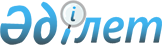 О внесении изменений и дополнения в приказ Министра обороны Республики Казахстан от 28 октября 2020 года № 589 "Об утверждении Правил проведения медицинских осмотров личного состава в военно-медицинских подразделениях Вооруженных Сил Республики Казахстан"Приказ Министра обороны Республики Казахстан от 16 мая 2022 года № 303. Зарегистрирован в Министерстве юстиции Республики Казахстан 18 мая 2022 года № 28116
      ПРИКАЗЫВАЮ:
      1. Внести в приказ Министра обороны Республики Казахстан от 28 декабря 2020 года № 589 "Об утверждении Правил проведения медицинских осмотров личного состава в военно-медицинских подразделениях Вооруженных Сил Республики Казахстан" (зарегистрирован в Реестре государственной регистрации нормативных правовых актов под № 21552) следующие изменения и дополнение.
      в Правилах проведения медицинских осмотров личного состава в военно-медицинских подразделениях Вооруженных Сил Республики Казахстан, утвержденных указанным приказом:
      главу 1 дополнить пунктом 3-1 следующего содержания:
      "3-1. Медицинский осмотр военнослужащих, проходящих воинскую службу по контракту на должностях рядового, сержантского и офицерского составов, отнесенных к авиационному персоналу, проводится в соответствии с приказом Министра обороны Республики Казахстан от 5 сентября 2019 года № 699 "Об утверждении Правил медицинского обеспечения полетов государственной авиации Республики Казахстан" (зарегистрирован в Реестре государственной регистрации нормативных правовых актов под № 19372).";
      подпункт 2) пункта 12 изложить в следующей редакции:
      "2) профилактический медицинский осмотр военнослужащих, проходящих воинскую службу по контракту на должностях рядового, сержантского и офицерского составов;";
      заголовок параграфа 3 изложить в следующей редакции:
      "Параграф 3. Порядок проведения профилактического медицинского осмотра военнослужащих, проходящих воинскую службу по контракту на должностях рядового, сержантского и офицерского составов";
      пункт 24 изложить в следующей редакции:
      "24. Военнослужащие, проходящие воинскую службу по контракту на должностях рядового, сержантского и офицерского составов (далее – военнослужащие по контракту) один раз в год проходят профилактический медицинский осмотр.".
      2. Главному военно-медицинскому управлению Вооруженных Сил Республики Казахстан в установленном законодательством Республики Казахстан порядке обеспечить:
      1) государственную регистрацию настоящего приказа в Министерстве юстиции Республики Казахстан;
      2) размещение настоящего приказа на интернет-ресурсе Министерства обороны Республики Казахстан;
      3) направление сведений в Юридический департамент Министерства обороны Республики Казахстан об исполнении мероприятий, предусмотренных подпунктами 1) и 2) настоящего пункта в течение десяти календарных дней со дня его первого официального опубликования.
      3. Контроль за исполнением настоящего приказа возложить на курирующего заместителя Министра обороны Республики Казахстан.
      4. Настоящий приказ довести до должностных лиц в части, их касающейся.
      5. Настоящий приказ вводится в действие по истечении десяти календарных дней после дня его первого официального опубликования.
      "СОГЛАСОВАНО"Министерство здравоохраненияРеспублики Казахстан
					© 2012. РГП на ПХВ «Институт законодательства и правовой информации Республики Казахстан» Министерства юстиции Республики Казахстан
				
      Министр обороныРеспублики Казахстан

Р. Жаксылыков
